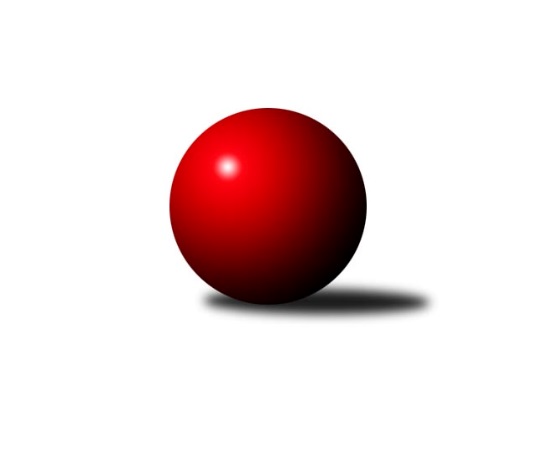 Č.9Ročník 2016/2017	3.5.2024 Severomoravská divize 2016/2017Statistika 9. kolaTabulka družstev:		družstvo	záp	výh	rem	proh	skore	sety	průměr	body	plné	dorážka	chyby	1.	TJ Sokol Michálkovice ˝A˝	8	7	0	1	40.5 : 23.5 	(53.0 : 43.0)	2434	14	1691	743	34.6	2.	SKK Jeseník ˝A˝	8	6	0	2	41.5 : 22.5 	(52.0 : 44.0)	2463	12	1717	745	33.9	3.	SKK Ostrava B	8	5	1	2	41.5 : 22.5 	(59.0 : 37.0)	2501	11	1718	783	25.3	4.	KK Minerva Opava ˝A˝	8	5	0	3	39.5 : 24.5 	(55.5 : 40.5)	2531	10	1733	798	28.5	5.	TJ Sokol Sedlnice ˝A˝	9	5	0	4	37.0 : 35.0 	(49.0 : 59.0)	2471	10	1735	737	42.1	6.	TJ Horní Benešov ˝B˝	8	3	1	4	30.0 : 34.0 	(47.5 : 48.5)	2477	7	1722	755	37	7.	TJ Kovohutě Břidličná ˝A˝	8	2	3	3	27.5 : 36.5 	(44.0 : 52.0)	2393	7	1653	740	42	8.	SKK Ostrava ˝A˝	8	2	2	4	28.5 : 35.5 	(45.5 : 50.5)	2528	6	1748	781	29.5	9.	TJ Sokol Dobroslavice ˝A˝	9	3	0	6	32.5 : 39.5 	(55.5 : 52.5)	2493	6	1721	771	34.6	10.	TJ Opava ˝B˝	8	2	0	6	23.0 : 41.0 	(42.0 : 54.0)	2444	4	1694	750	35.3	11.	TJ  Krnov ˝A˝	8	1	1	6	18.5 : 45.5 	(37.0 : 59.0)	2334	3	1652	682	54Tabulka doma:		družstvo	záp	výh	rem	proh	skore	sety	průměr	body	maximum	minimum	1.	TJ Sokol Michálkovice ˝A˝	5	5	0	0	30.0 : 10.0 	(36.0 : 24.0)	2484	10	2513	2454	2.	SKK Ostrava B	5	4	0	1	28.5 : 11.5 	(39.0 : 21.0)	2451	8	2513	2411	3.	SKK Jeseník ˝A˝	3	3	0	0	20.5 : 3.5 	(25.0 : 11.0)	2627	6	2652	2600	4.	KK Minerva Opava ˝A˝	4	3	0	1	23.0 : 9.0 	(27.5 : 20.5)	2689	6	2744	2567	5.	TJ Sokol Sedlnice ˝A˝	5	3	0	2	23.5 : 16.5 	(29.5 : 30.5)	2501	6	2561	2455	6.	TJ Horní Benešov ˝B˝	5	3	0	2	21.5 : 18.5 	(32.0 : 28.0)	2591	6	2655	2423	7.	TJ Kovohutě Břidličná ˝A˝	4	1	2	1	14.5 : 17.5 	(21.0 : 27.0)	2394	4	2434	2379	8.	SKK Ostrava ˝A˝	3	1	1	1	12.5 : 11.5 	(18.5 : 17.5)	2470	3	2509	2448	9.	TJ  Krnov ˝A˝	4	1	1	2	14.5 : 17.5 	(23.0 : 25.0)	2333	3	2428	2239	10.	TJ Sokol Dobroslavice ˝A˝	4	1	0	3	16.0 : 16.0 	(26.0 : 22.0)	2365	2	2376	2343	11.	TJ Opava ˝B˝	3	0	0	3	7.0 : 17.0 	(11.0 : 25.0)	2533	0	2592	2471Tabulka venku:		družstvo	záp	výh	rem	proh	skore	sety	průměr	body	maximum	minimum	1.	SKK Jeseník ˝A˝	5	3	0	2	21.0 : 19.0 	(27.0 : 33.0)	2421	6	2460	2338	2.	TJ Sokol Michálkovice ˝A˝	3	2	0	1	10.5 : 13.5 	(17.0 : 19.0)	2417	4	2571	2314	3.	KK Minerva Opava ˝A˝	4	2	0	2	16.5 : 15.5 	(28.0 : 20.0)	2491	4	2589	2384	4.	TJ Sokol Sedlnice ˝A˝	4	2	0	2	13.5 : 18.5 	(19.5 : 28.5)	2464	4	2692	2224	5.	TJ Sokol Dobroslavice ˝A˝	5	2	0	3	16.5 : 23.5 	(29.5 : 30.5)	2518	4	2648	2388	6.	TJ Opava ˝B˝	5	2	0	3	16.0 : 24.0 	(31.0 : 29.0)	2426	4	2528	2336	7.	SKK Ostrava B	3	1	1	1	13.0 : 11.0 	(20.0 : 16.0)	2531	3	2561	2500	8.	TJ Kovohutě Břidličná ˝A˝	4	1	1	2	13.0 : 19.0 	(23.0 : 25.0)	2393	3	2456	2211	9.	SKK Ostrava ˝A˝	5	1	1	3	16.0 : 24.0 	(27.0 : 33.0)	2540	3	2660	2372	10.	TJ Horní Benešov ˝B˝	3	0	1	2	8.5 : 15.5 	(15.5 : 20.5)	2439	1	2470	2419	11.	TJ  Krnov ˝A˝	4	0	0	4	4.0 : 28.0 	(14.0 : 34.0)	2334	0	2527	2224Tabulka podzimní části:		družstvo	záp	výh	rem	proh	skore	sety	průměr	body	doma	venku	1.	TJ Sokol Michálkovice ˝A˝	8	7	0	1	40.5 : 23.5 	(53.0 : 43.0)	2434	14 	5 	0 	0 	2 	0 	1	2.	SKK Jeseník ˝A˝	8	6	0	2	41.5 : 22.5 	(52.0 : 44.0)	2463	12 	3 	0 	0 	3 	0 	2	3.	SKK Ostrava B	8	5	1	2	41.5 : 22.5 	(59.0 : 37.0)	2501	11 	4 	0 	1 	1 	1 	1	4.	KK Minerva Opava ˝A˝	8	5	0	3	39.5 : 24.5 	(55.5 : 40.5)	2531	10 	3 	0 	1 	2 	0 	2	5.	TJ Sokol Sedlnice ˝A˝	9	5	0	4	37.0 : 35.0 	(49.0 : 59.0)	2471	10 	3 	0 	2 	2 	0 	2	6.	TJ Horní Benešov ˝B˝	8	3	1	4	30.0 : 34.0 	(47.5 : 48.5)	2477	7 	3 	0 	2 	0 	1 	2	7.	TJ Kovohutě Břidličná ˝A˝	8	2	3	3	27.5 : 36.5 	(44.0 : 52.0)	2393	7 	1 	2 	1 	1 	1 	2	8.	SKK Ostrava ˝A˝	8	2	2	4	28.5 : 35.5 	(45.5 : 50.5)	2528	6 	1 	1 	1 	1 	1 	3	9.	TJ Sokol Dobroslavice ˝A˝	9	3	0	6	32.5 : 39.5 	(55.5 : 52.5)	2493	6 	1 	0 	3 	2 	0 	3	10.	TJ Opava ˝B˝	8	2	0	6	23.0 : 41.0 	(42.0 : 54.0)	2444	4 	0 	0 	3 	2 	0 	3	11.	TJ  Krnov ˝A˝	8	1	1	6	18.5 : 45.5 	(37.0 : 59.0)	2334	3 	1 	1 	2 	0 	0 	4Tabulka jarní části:		družstvo	záp	výh	rem	proh	skore	sety	průměr	body	doma	venku	1.	TJ Sokol Michálkovice ˝A˝	0	0	0	0	0.0 : 0.0 	(0.0 : 0.0)	0	0 	0 	0 	0 	0 	0 	0 	2.	TJ  Krnov ˝A˝	0	0	0	0	0.0 : 0.0 	(0.0 : 0.0)	0	0 	0 	0 	0 	0 	0 	0 	3.	TJ Opava ˝B˝	0	0	0	0	0.0 : 0.0 	(0.0 : 0.0)	0	0 	0 	0 	0 	0 	0 	0 	4.	SKK Jeseník ˝A˝	0	0	0	0	0.0 : 0.0 	(0.0 : 0.0)	0	0 	0 	0 	0 	0 	0 	0 	5.	TJ Sokol Dobroslavice ˝A˝	0	0	0	0	0.0 : 0.0 	(0.0 : 0.0)	0	0 	0 	0 	0 	0 	0 	0 	6.	SKK Ostrava B	0	0	0	0	0.0 : 0.0 	(0.0 : 0.0)	0	0 	0 	0 	0 	0 	0 	0 	7.	TJ Sokol Sedlnice ˝A˝	0	0	0	0	0.0 : 0.0 	(0.0 : 0.0)	0	0 	0 	0 	0 	0 	0 	0 	8.	TJ Horní Benešov ˝B˝	0	0	0	0	0.0 : 0.0 	(0.0 : 0.0)	0	0 	0 	0 	0 	0 	0 	0 	9.	KK Minerva Opava ˝A˝	0	0	0	0	0.0 : 0.0 	(0.0 : 0.0)	0	0 	0 	0 	0 	0 	0 	0 	10.	SKK Ostrava ˝A˝	0	0	0	0	0.0 : 0.0 	(0.0 : 0.0)	0	0 	0 	0 	0 	0 	0 	0 	11.	TJ Kovohutě Břidličná ˝A˝	0	0	0	0	0.0 : 0.0 	(0.0 : 0.0)	0	0 	0 	0 	0 	0 	0 	0 Zisk bodů pro družstvo:		jméno hráče	družstvo	body	zápasy	v %	dílčí body	sety	v %	1.	Luděk Slanina 	KK Minerva Opava ˝A˝ 	8	/	8	(100%)	14	/	16	(88%)	2.	Josef Linhart 	TJ Sokol Michálkovice ˝A˝ 	7.5	/	9	(83%)	13	/	18	(72%)	3.	Tomáš Slavík 	KK Minerva Opava ˝A˝ 	7	/	7	(100%)	13	/	14	(93%)	4.	Michal Zych 	TJ Sokol Michálkovice ˝A˝ 	7	/	8	(88%)	13	/	16	(81%)	5.	Jan Pavlosek 	SKK Ostrava B 	7	/	8	(88%)	11	/	16	(69%)	6.	Ivo Kovářík 	TJ Sokol Dobroslavice ˝A˝ 	7	/	8	(88%)	11	/	16	(69%)	7.	Václav Smejkal 	SKK Jeseník ˝A˝ 	6.5	/	8	(81%)	12	/	16	(75%)	8.	Zdeněk Kuna 	SKK Ostrava B 	6	/	8	(75%)	12	/	16	(75%)	9.	Petr Číž 	TJ Sokol Dobroslavice ˝A˝ 	6	/	8	(75%)	12	/	16	(75%)	10.	Miroslav Složil 	SKK Ostrava B 	6	/	8	(75%)	11	/	16	(69%)	11.	Pavel Hannig 	SKK Jeseník ˝A˝ 	6	/	8	(75%)	10	/	16	(63%)	12.	Adam Chvostek 	TJ Sokol Sedlnice ˝A˝ 	6	/	8	(75%)	9	/	16	(56%)	13.	Jaroslav Chvostek 	TJ Sokol Sedlnice ˝A˝ 	6	/	9	(67%)	11	/	18	(61%)	14.	Petr Řepecký 	TJ Sokol Michálkovice ˝A˝ 	6	/	9	(67%)	11	/	18	(61%)	15.	Ivo Mrhal st.	TJ Kovohutě Břidličná ˝A˝ 	6	/	9	(67%)	9	/	18	(50%)	16.	Dominik Böhm 	SKK Ostrava ˝A˝ 	6	/	9	(67%)	7	/	18	(39%)	17.	Aleš Fischer 	KK Minerva Opava ˝A˝ 	5.5	/	9	(61%)	9.5	/	18	(53%)	18.	Lenka Pouchlá 	SKK Ostrava B 	5	/	7	(71%)	10	/	14	(71%)	19.	Martin Orálek 	TJ Opava ˝B˝ 	5	/	8	(63%)	11	/	16	(69%)	20.	Jan Stuchlík 	TJ Sokol Sedlnice ˝A˝ 	5	/	8	(63%)	9.5	/	16	(59%)	21.	Zdeněk Chlopčík 	KK Minerva Opava ˝A˝ 	5	/	8	(63%)	9	/	16	(56%)	22.	Rudolf Haim 	TJ Opava ˝B˝ 	5	/	9	(56%)	12	/	18	(67%)	23.	Leopold Jašek 	-- volný los -- 	5	/	9	(56%)	12	/	18	(67%)	24.	Jan Tögel 	-- volný los -- 	5	/	9	(56%)	12	/	18	(67%)	25.	Jiří Trnka 	SKK Ostrava ˝A˝ 	5	/	9	(56%)	11	/	18	(61%)	26.	Petr Holas 	SKK Ostrava ˝A˝ 	5	/	9	(56%)	11	/	18	(61%)	27.	Daneš Šodek 	SKK Ostrava B 	4.5	/	8	(56%)	8	/	16	(50%)	28.	Jiří Procházka 	TJ Kovohutě Břidličná ˝A˝ 	4.5	/	8	(56%)	6	/	16	(38%)	29.	David Láčík 	TJ Horní Benešov ˝B˝ 	4.5	/	9	(50%)	8	/	18	(44%)	30.	Bohuslav Čuba 	TJ Horní Benešov ˝B˝ 	4	/	5	(80%)	8	/	10	(80%)	31.	Pavel Gerlich 	SKK Ostrava ˝A˝ 	4	/	6	(67%)	7	/	12	(58%)	32.	Martin Zavacký 	SKK Jeseník ˝A˝ 	4	/	6	(67%)	6	/	12	(50%)	33.	Zdeněk Skala 	TJ Sokol Sedlnice ˝A˝ 	4	/	7	(57%)	7	/	14	(50%)	34.	Miroslav Pytel 	SKK Ostrava ˝A˝ 	4	/	7	(57%)	6	/	14	(43%)	35.	Josef Matušek 	TJ Opava ˝B˝ 	4	/	8	(50%)	8.5	/	16	(53%)	36.	Pavel Martinec 	KK Minerva Opava ˝A˝ 	4	/	8	(50%)	8	/	16	(50%)	37.	Jiří Kropáč 	-- volný los -- 	4	/	8	(50%)	6	/	16	(38%)	38.	Jiří Vrba 	SKK Jeseník ˝A˝ 	4	/	8	(50%)	5	/	16	(31%)	39.	Miluše Rychová 	TJ  Krnov ˝A˝ 	4	/	9	(44%)	11	/	18	(61%)	40.	Ivo Mrhal ml. ml.	TJ Kovohutě Břidličná ˝A˝ 	4	/	9	(44%)	10	/	18	(56%)	41.	Martin Třečák 	TJ Sokol Dobroslavice ˝A˝ 	4	/	9	(44%)	10	/	18	(56%)	42.	Jaromíra Smejkalová 	SKK Jeseník ˝A˝ 	4	/	9	(44%)	10	/	18	(56%)	43.	Karel Ridl 	TJ Sokol Dobroslavice ˝A˝ 	4	/	9	(44%)	8.5	/	18	(47%)	44.	Vladimír Korta 	SKK Ostrava ˝A˝ 	4	/	9	(44%)	7.5	/	18	(42%)	45.	Svatopluk Kříž 	TJ Opava ˝B˝ 	4	/	9	(44%)	7	/	18	(39%)	46.	Luděk Zeman 	TJ Horní Benešov ˝B˝ 	4	/	9	(44%)	6	/	18	(33%)	47.	Radek Hejtman 	-- volný los -- 	3	/	3	(100%)	4	/	6	(67%)	48.	Martin Ščerba 	TJ Sokol Michálkovice ˝A˝ 	3	/	5	(60%)	6.5	/	10	(65%)	49.	Tomáš Polášek 	SKK Ostrava B 	3	/	5	(60%)	6	/	10	(60%)	50.	Michal Klich 	TJ Horní Benešov ˝B˝ 	3	/	5	(60%)	5	/	10	(50%)	51.	Čestmír Řepka 	TJ Kovohutě Břidličná ˝A˝ 	3	/	7	(43%)	7	/	14	(50%)	52.	Jan Fadrný 	TJ Horní Benešov ˝B˝ 	3	/	7	(43%)	6.5	/	14	(46%)	53.	Petr Dankovič ml. 	TJ Horní Benešov ˝B˝ 	3	/	8	(38%)	9	/	16	(56%)	54.	Lumír Kocián 	TJ Sokol Dobroslavice ˝A˝ 	3	/	8	(38%)	8	/	16	(50%)	55.	Michal Blinka 	SKK Ostrava B 	3	/	8	(38%)	7.5	/	16	(47%)	56.	Jaromír Čech 	TJ  Krnov ˝A˝ 	3	/	8	(38%)	7	/	16	(44%)	57.	Petr Šulák 	SKK Jeseník ˝A˝ 	3	/	8	(38%)	6	/	16	(38%)	58.	Josef Plšek 	KK Minerva Opava ˝A˝ 	3	/	8	(38%)	6	/	16	(38%)	59.	Jaroslav Tobola 	TJ Sokol Sedlnice ˝A˝ 	3	/	8	(38%)	6	/	16	(38%)	60.	Vladimír Peter 	TJ Opava ˝B˝ 	3	/	8	(38%)	5	/	16	(31%)	61.	František Vícha 	TJ  Krnov ˝A˝ 	3	/	8	(38%)	3	/	16	(19%)	62.	Jiří Jedlička 	TJ  Krnov ˝A˝ 	3	/	9	(33%)	8	/	18	(44%)	63.	Josef Jurášek 	TJ Sokol Michálkovice ˝A˝ 	3	/	9	(33%)	6.5	/	18	(36%)	64.	Jiří Řepecký 	TJ Sokol Michálkovice ˝A˝ 	3	/	9	(33%)	6	/	18	(33%)	65.	Radmila Pastvová 	TJ Sokol Dobroslavice ˝A˝ 	2	/	2	(100%)	2	/	4	(50%)	66.	Jan Doseděl 	TJ Kovohutě Břidličná ˝A˝ 	2	/	3	(67%)	5	/	6	(83%)	67.	Jiří Vrba ml. 	SKK Jeseník ˝A˝ 	2	/	3	(67%)	4	/	6	(67%)	68.	Zdeněk Zhýbala 	TJ Sokol Michálkovice ˝A˝ 	2	/	3	(67%)	3	/	6	(50%)	69.	Peter Dankovič 	TJ Horní Benešov ˝B˝ 	2	/	6	(33%)	7	/	12	(58%)	70.	Libuše Mrázová 	-- volný los -- 	2	/	6	(33%)	6	/	12	(50%)	71.	Zdeněk Chmela ml. ml.	TJ Kovohutě Břidličná ˝A˝ 	2	/	8	(25%)	7	/	16	(44%)	72.	Zdeněk Chmela st. st.	TJ Kovohutě Břidličná ˝A˝ 	2	/	8	(25%)	4	/	16	(25%)	73.	Vítězslav Kadlec 	TJ  Krnov ˝A˝ 	2	/	9	(22%)	7	/	18	(39%)	74.	Radek Foltýn 	SKK Ostrava ˝A˝ 	1.5	/	5	(30%)	5	/	10	(50%)	75.	Petr Vaněk 	TJ  Krnov ˝A˝ 	1.5	/	7	(21%)	6	/	14	(43%)	76.	Lukáš Koliba 	TJ Sokol Sedlnice ˝A˝ 	1.5	/	7	(21%)	4.5	/	14	(32%)	77.	Petr Wolf 	TJ Opava ˝B˝ 	1	/	1	(100%)	2	/	2	(100%)	78.	Vladimír Heiser 	KK Minerva Opava ˝A˝ 	1	/	1	(100%)	2	/	2	(100%)	79.	Karel Kučera 	SKK Jeseník ˝A˝ 	1	/	1	(100%)	2	/	2	(100%)	80.	Radek Říman 	TJ Sokol Michálkovice ˝A˝ 	1	/	1	(100%)	1.5	/	2	(75%)	81.	Jiří Koloděj 	SKK Ostrava B 	1	/	1	(100%)	1.5	/	2	(75%)	82.	Klára Tobolová 	TJ Sokol Sedlnice ˝A˝ 	1	/	1	(100%)	1	/	2	(50%)	83.	Zdeněk Janoud 	SKK Jeseník ˝A˝ 	1	/	1	(100%)	1	/	2	(50%)	84.	Tomáš Valíček 	TJ Opava ˝B˝ 	1	/	1	(100%)	1	/	2	(50%)	85.	Barbora Bártková 	TJ Horní Benešov ˝B˝ 	1	/	2	(50%)	2	/	4	(50%)	86.	Josef Krajzinger 	-- volný los -- 	1	/	7	(14%)	3	/	14	(21%)	87.	Ladislav Petr 	TJ Sokol Sedlnice ˝A˝ 	0.5	/	1	(50%)	1	/	2	(50%)	88.	Zdeněk Smrža 	TJ Horní Benešov ˝B˝ 	0.5	/	2	(25%)	2	/	4	(50%)	89.	Karel Kuchař 	TJ Sokol Dobroslavice ˝A˝ 	0.5	/	4	(13%)	1	/	8	(13%)	90.	Rostislav Cundrla 	SKK Jeseník ˝A˝ 	0	/	1	(0%)	1	/	2	(50%)	91.	Jan Polášek 	SKK Ostrava B 	0	/	1	(0%)	1	/	2	(50%)	92.	Alena Machalíčková 	-- volný los -- 	0	/	1	(0%)	1	/	2	(50%)	93.	Stanislav Brokl 	KK Minerva Opava ˝A˝ 	0	/	1	(0%)	1	/	2	(50%)	94.	Petr Jurášek 	TJ Sokol Michálkovice ˝A˝ 	0	/	1	(0%)	1	/	2	(50%)	95.	Radek Fischer 	KK Minerva Opava ˝A˝ 	0	/	1	(0%)	0	/	2	(0%)	96.	Zdeněk Fiury ml. ml.	TJ Kovohutě Břidličná ˝A˝ 	0	/	1	(0%)	0	/	2	(0%)	97.	Lubomír Bičík 	KK Minerva Opava ˝A˝ 	0	/	1	(0%)	0	/	2	(0%)	98.	Petra Rozsypalová 	SKK Jeseník ˝A˝ 	0	/	1	(0%)	0	/	2	(0%)	99.	Michal Blažek 	TJ Horní Benešov ˝B˝ 	0	/	1	(0%)	0	/	2	(0%)	100.	Josef Kočař 	TJ Kovohutě Břidličná ˝A˝ 	0	/	1	(0%)	0	/	2	(0%)	101.	Gabriela Beinhaeurová 	KK Minerva Opava ˝A˝ 	0	/	2	(0%)	0	/	4	(0%)	102.	Jitka Kovalová 	TJ  Krnov ˝A˝ 	0	/	4	(0%)	0	/	8	(0%)	103.	Šárka Tögelová 	-- volný los -- 	0	/	5	(0%)	3	/	10	(30%)	104.	Libor Veselý 	TJ Sokol Dobroslavice ˝A˝ 	0	/	5	(0%)	3	/	10	(30%)	105.	Martin Juřica 	TJ Sokol Sedlnice ˝A˝ 	0	/	5	(0%)	0	/	10	(0%)	106.	František Všetička 	-- volný los -- 	0	/	6	(0%)	1	/	12	(8%)	107.	Josef Němec 	TJ Opava ˝B˝ 	0	/	8	(0%)	2	/	16	(13%)Průměry na kuželnách:		kuželna	průměr	plné	dorážka	chyby	výkon na hráče	1.	Minerva Opava, 1-2	2660	1809	850	26.1	(443.4)	2.	 Horní Benešov, 1-4	2577	1771	805	36.1	(429.5)	3.	TJ Opava, 1-4	2563	1755	808	35.8	(427.3)	4.	SKK Jeseník, 1-4	2543	1754	788	30.0	(423.8)	5.	HKK Olomouc, 1-8	2490	1723	766	45.6	(415.1)	6.	TJ Valašské Meziříčí, 1-4	2480	1713	767	39.8	(413.5)	7.	SKK Ostrava, 1-2	2432	1673	758	29.4	(405.3)	8.	TJ Michalkovice, 1-2	2430	1698	732	37.1	(405.1)	9.	TJ Kovohutě Břidličná, 1-2	2389	1658	730	36.3	(398.2)	10.	TJ Sokol Dobroslavice, 1-2	2353	1639	714	40.3	(392.3)	11.	TJ Krnov, 1-2	2336	1658	677	54.3	(389.4)Nejlepší výkony na kuželnách:Minerva Opava, 1-2KK Minerva Opava ˝A˝	2744	8. kolo	Tomáš Slavík 	KK Minerva Opava ˝A˝	507	8. koloKK Minerva Opava ˝A˝	2728	4. kolo	Tomáš Slavík 	KK Minerva Opava ˝A˝	505	4. koloKK Minerva Opava ˝A˝	2718	6. kolo	Pavel Martinec 	KK Minerva Opava ˝A˝	482	4. koloTJ Sokol Sedlnice ˝A˝	2692	2. kolo	Aleš Fischer 	KK Minerva Opava ˝A˝	481	2. koloSKK Ostrava ˝A˝	2660	6. kolo	Adam Chvostek 	TJ Sokol Sedlnice ˝A˝	479	2. koloTJ Sokol Dobroslavice ˝A˝	2648	4. kolo	Pavel Martinec 	KK Minerva Opava ˝A˝	477	2. koloKK Minerva Opava ˝A˝	2567	2. kolo	Tomáš Slavík 	KK Minerva Opava ˝A˝	477	6. koloTJ  Krnov ˝A˝	2527	8. kolo	Petr Číž 	TJ Sokol Dobroslavice ˝A˝	477	4. kolo		. kolo	Zdeněk Skala 	TJ Sokol Sedlnice ˝A˝	475	2. kolo		. kolo	Luděk Slanina 	KK Minerva Opava ˝A˝	469	8. kolo Horní Benešov, 1-4TJ Horní Benešov ˝B˝	2655	7. kolo	Michal Klich 	TJ Horní Benešov ˝B˝	479	7. koloTJ Horní Benešov ˝B˝	2636	9. kolo	Bohuslav Čuba 	TJ Horní Benešov ˝B˝	478	7. koloTJ Sokol Dobroslavice ˝A˝	2626	6. kolo	Bohuslav Čuba 	TJ Horní Benešov ˝B˝	474	9. koloTJ Horní Benešov ˝B˝	2624	4. kolo	Bohuslav Čuba 	TJ Horní Benešov ˝B˝	471	6. koloTJ Horní Benešov ˝B˝	2615	6. kolo	Jan Fadrný 	TJ Horní Benešov ˝B˝	471	6. koloSKK Ostrava ˝A˝	2599	7. kolo	Tomáš Slavík 	KK Minerva Opava ˝A˝	471	9. koloTJ Sokol Sedlnice ˝A˝	2545	4. kolo	Michal Klich 	TJ Horní Benešov ˝B˝	466	6. koloSKK Ostrava B	2533	2. kolo	Josef Plšek 	KK Minerva Opava ˝A˝	464	9. koloKK Minerva Opava ˝A˝	2515	9. kolo	Karel Ridl 	TJ Sokol Dobroslavice ˝A˝	462	6. koloTJ Horní Benešov ˝B˝	2423	2. kolo	Pavel Gerlich 	SKK Ostrava ˝A˝	458	7. koloTJ Opava, 1-4SKK Ostrava ˝A˝	2623	3. kolo	Jiří Trnka 	SKK Ostrava ˝A˝	475	3. koloTJ Opava ˝B˝	2592	3. kolo	Petr Řepecký 	TJ Sokol Michálkovice ˝A˝	468	8. koloKK Minerva Opava ˝A˝	2589	5. kolo	Petr Holas 	SKK Ostrava ˝A˝	465	3. koloTJ Sokol Michálkovice ˝A˝	2571	8. kolo	Luděk Slanina 	KK Minerva Opava ˝A˝	464	5. koloTJ Opava ˝B˝	2535	8. kolo	Svatopluk Kříž 	TJ Opava ˝B˝	456	5. koloTJ Opava ˝B˝	2471	5. kolo	Martin Orálek 	TJ Opava ˝B˝	450	8. kolo		. kolo	Martin Orálek 	TJ Opava ˝B˝	448	3. kolo		. kolo	Tomáš Slavík 	KK Minerva Opava ˝A˝	447	5. kolo		. kolo	Miroslav Pytel 	SKK Ostrava ˝A˝	444	3. kolo		. kolo	Martin Orálek 	TJ Opava ˝B˝	443	5. koloSKK Jeseník, 1-4SKK Jeseník ˝A˝	2652	4. kolo	Václav Smejkal 	SKK Jeseník ˝A˝	495	4. koloSKK Jeseník ˝A˝	2629	8. kolo	Václav Smejkal 	SKK Jeseník ˝A˝	477	2. koloSKK Jeseník ˝A˝	2600	2. kolo	Jiří Vrba 	SKK Jeseník ˝A˝	461	4. koloTJ Opava ˝B˝	2495	4. kolo	Petr Šulák 	SKK Jeseník ˝A˝	460	8. koloTJ Kovohutě Břidličná ˝A˝	2453	2. kolo	Karel Kučera 	SKK Jeseník ˝A˝	446	2. koloTJ Horní Benešov ˝B˝	2429	8. kolo	Václav Smejkal 	SKK Jeseník ˝A˝	444	8. kolo		. kolo	Zdeněk Chmela st. st.	TJ Kovohutě Břidličná ˝A˝	443	2. kolo		. kolo	Jiří Vrba ml. 	SKK Jeseník ˝A˝	443	8. kolo		. kolo	Čestmír Řepka 	TJ Kovohutě Břidličná ˝A˝	439	2. kolo		. kolo	Svatopluk Kříž 	TJ Opava ˝B˝	435	4. koloHKK Olomouc, 1-8KK Minerva Opava ˝A˝	2626	7. kolo	Tomáš Slavík 	KK Minerva Opava ˝A˝	477	7. koloSKK Ostrava ˝A˝	2571	4. kolo	Jiří Kropáč 	-- volný los --	473	6. kolo-- volný los --	2527	6. kolo	Luděk Slanina 	KK Minerva Opava ˝A˝	472	7. kolo-- volný los --	2499	9. kolo	Jan Tögel 	-- volný los --	464	1. kolo-- volný los --	2495	1. kolo	Jan Tögel 	-- volný los --	458	2. koloTJ Opava ˝B˝	2488	2. kolo	Jiří Kropáč 	-- volný los --	458	7. koloTJ Horní Benešov ˝B˝	2468	1. kolo	Jan Tögel 	-- volný los --	455	9. kolo-- volný los --	2467	7. kolo	Jan Tögel 	-- volný los --	454	6. kolo-- volný los --	2456	4. kolo	Aleš Fischer 	KK Minerva Opava ˝A˝	449	7. kolo-- volný los --	2443	2. kolo	Leopold Jašek 	-- volný los --	443	9. koloTJ Valašské Meziříčí, 1-4TJ Sokol Sedlnice ˝A˝	2561	5. kolo	Jaroslav Tobola 	TJ Sokol Sedlnice ˝A˝	471	5. koloTJ Opava ˝B˝	2528	9. kolo	Jiří Procházka 	TJ Kovohutě Břidličná ˝A˝	462	7. koloTJ Sokol Sedlnice ˝A˝	2511	3. kolo	Zdeněk Skala 	TJ Sokol Sedlnice ˝A˝	460	7. koloSKK Ostrava B	2500	5. kolo	Jaroslav Tobola 	TJ Sokol Sedlnice ˝A˝	453	7. koloTJ Sokol Sedlnice ˝A˝	2492	7. kolo	Jan Stuchlík 	TJ Sokol Sedlnice ˝A˝	444	9. koloTJ Sokol Sedlnice ˝A˝	2488	9. kolo	Jaroslav Chvostek 	TJ Sokol Sedlnice ˝A˝	443	3. koloSKK Jeseník ˝A˝	2460	1. kolo	Lukáš Koliba 	TJ Sokol Sedlnice ˝A˝	441	3. koloTJ Sokol Sedlnice ˝A˝	2455	1. kolo	Zdeněk Skala 	TJ Sokol Sedlnice ˝A˝	441	1. koloTJ Kovohutě Břidličná ˝A˝	2453	7. kolo	Lenka Pouchlá 	SKK Ostrava B	440	5. koloTJ  Krnov ˝A˝	2361	3. kolo	Jaroslav Tobola 	TJ Sokol Sedlnice ˝A˝	439	9. koloSKK Ostrava, 1-2SKK Ostrava B	2561	8. kolo	Petr Číž 	TJ Sokol Dobroslavice ˝A˝	468	2. koloSKK Ostrava B	2543	3. kolo	Jan Doseděl 	TJ Kovohutě Břidličná ˝A˝	460	6. koloTJ Sokol Dobroslavice ˝A˝	2523	2. kolo	Zdeněk Kuna 	SKK Ostrava B	456	9. koloSKK Ostrava B	2513	9. kolo	Jan Pavlosek 	SKK Ostrava B	456	8. koloSKK Ostrava ˝A˝	2509	8. kolo	Miroslav Složil 	SKK Ostrava B	454	8. koloSKK Ostrava B	2468	4. kolo	Petr Holas 	SKK Ostrava ˝A˝	454	8. koloTJ Kovohutě Břidličná ˝A˝	2456	6. kolo	Jan Pavlosek 	SKK Ostrava B	453	7. koloSKK Ostrava ˝A˝	2452	2. kolo	Jan Pavlosek 	SKK Ostrava B	449	3. koloSKK Jeseník ˝A˝	2449	9. kolo	Daneš Šodek 	SKK Ostrava B	447	8. koloSKK Ostrava ˝A˝	2448	5. kolo	Michal Blinka 	SKK Ostrava B	445	3. koloTJ Michalkovice, 1-2TJ Sokol Michálkovice ˝A˝	2513	3. kolo	Josef Linhart 	TJ Sokol Michálkovice ˝A˝	473	9. koloTJ Sokol Michálkovice ˝A˝	2512	9. kolo	Michal Zych 	TJ Sokol Michálkovice ˝A˝	452	3. koloTJ Sokol Michálkovice ˝A˝	2495	5. kolo	Martin Ščerba 	TJ Sokol Michálkovice ˝A˝	449	6. koloTJ Sokol Michálkovice ˝A˝	2472	7. kolo	David Láčík 	TJ Horní Benešov ˝B˝	445	3. koloTJ Sokol Michálkovice ˝A˝	2471	1. kolo	Josef Linhart 	TJ Sokol Michálkovice ˝A˝	443	1. koloTJ Horní Benešov ˝B˝	2470	3. kolo	Michal Zych 	TJ Sokol Michálkovice ˝A˝	443	5. koloTJ Sokol Michálkovice ˝A˝	2454	6. kolo	Petr Číž 	TJ Sokol Dobroslavice ˝A˝	438	7. koloSKK Ostrava ˝A˝	2447	9. kolo	Peter Dankovič 	TJ Horní Benešov ˝B˝	432	3. koloTJ Sokol Dobroslavice ˝A˝	2388	7. kolo	Josef Linhart 	TJ Sokol Michálkovice ˝A˝	431	3. koloKK Minerva Opava ˝A˝	2384	1. kolo	Dominik Böhm 	SKK Ostrava ˝A˝	431	9. koloTJ Kovohutě Břidličná, 1-2KK Minerva Opava ˝A˝	2477	3. kolo	Ivo Kovářík 	TJ Sokol Dobroslavice ˝A˝	447	9. koloTJ Kovohutě Břidličná ˝A˝	2434	9. kolo	Luděk Slanina 	KK Minerva Opava ˝A˝	439	3. koloTJ Horní Benešov ˝B˝	2419	5. kolo	Čestmír Řepka 	TJ Kovohutě Břidličná ˝A˝	437	9. koloTJ Sokol Dobroslavice ˝A˝	2406	9. kolo	Pavel Martinec 	KK Minerva Opava ˝A˝	435	3. koloTJ Kovohutě Břidličná ˝A˝	2383	5. kolo	Zdeněk Chlopčík 	KK Minerva Opava ˝A˝	426	3. koloTJ Kovohutě Břidličná ˝A˝	2381	1. kolo	Tomáš Slavík 	KK Minerva Opava ˝A˝	426	3. koloTJ Kovohutě Břidličná ˝A˝	2379	3. kolo	Leopold Jašek 	-- volný los --	420	8. koloSKK Ostrava ˝A˝	2372	1. kolo	Petr Dankovič ml. 	TJ Horní Benešov ˝B˝	418	5. kolo-- volný los --	2359	8. kolo	Ivo Mrhal st.	TJ Kovohutě Břidličná ˝A˝	411	5. koloTJ Kovohutě Břidličná ˝A˝	2280	8. kolo	Luděk Zeman 	TJ Horní Benešov ˝B˝	410	5. koloTJ Sokol Dobroslavice, 1-2TJ Sokol Sedlnice ˝A˝	2394	8. kolo	Ivo Kovářík 	TJ Sokol Dobroslavice ˝A˝	436	8. koloSKK Jeseník ˝A˝	2387	3. kolo	Jaroslav Chvostek 	TJ Sokol Sedlnice ˝A˝	428	8. koloTJ Sokol Dobroslavice ˝A˝	2376	8. kolo	Martin Třečák 	TJ Sokol Dobroslavice ˝A˝	425	1. koloTJ Sokol Dobroslavice ˝A˝	2370	5. kolo	Ivo Kovářík 	TJ Sokol Dobroslavice ˝A˝	422	1. koloTJ Sokol Dobroslavice ˝A˝	2370	3. kolo	Martin Orálek 	TJ Opava ˝B˝	422	1. koloTJ Opava ˝B˝	2366	1. kolo	Martin Třečák 	TJ Sokol Dobroslavice ˝A˝	420	3. koloTJ Sokol Dobroslavice ˝A˝	2343	1. kolo	Lumír Kocián 	TJ Sokol Dobroslavice ˝A˝	419	5. koloTJ  Krnov ˝A˝	2224	5. kolo	Adam Chvostek 	TJ Sokol Sedlnice ˝A˝	418	8. kolo		. kolo	Karel Ridl 	TJ Sokol Dobroslavice ˝A˝	418	8. kolo		. kolo	Martin Třečák 	TJ Sokol Dobroslavice ˝A˝	417	8. koloTJ Krnov, 1-2SKK Jeseník ˝A˝	2445	7. kolo	Miluše Rychová 	TJ  Krnov ˝A˝	437	7. koloTJ  Krnov ˝A˝	2428	6. kolo	Miluše Rychová 	TJ  Krnov ˝A˝	431	4. koloTJ Sokol Michálkovice ˝A˝	2367	2. kolo	Petr Šulák 	SKK Jeseník ˝A˝	425	7. koloTJ  Krnov ˝A˝	2345	7. kolo	Miluše Rychová 	TJ  Krnov ˝A˝	424	6. koloTJ Opava ˝B˝	2336	6. kolo	Petr Vaněk 	TJ  Krnov ˝A˝	419	7. koloTJ  Krnov ˝A˝	2319	2. kolo	Jaromíra Smejkalová 	SKK Jeseník ˝A˝	419	7. koloTJ  Krnov ˝A˝	2239	4. kolo	Rudolf Haim 	TJ Opava ˝B˝	415	6. koloTJ Kovohutě Břidličná ˝A˝	2211	4. kolo	Jiří Vrba ml. 	SKK Jeseník ˝A˝	415	7. kolo		. kolo	Vítězslav Kadlec 	TJ  Krnov ˝A˝	414	6. kolo		. kolo	Josef Matušek 	TJ Opava ˝B˝	413	6. koloČetnost výsledků:	8.0 : 0.0	3x	7.5 : 0.5	1x	7.0 : 1.0	6x	6.5 : 1.5	2x	6.0 : 2.0	11x	5.0 : 3.0	7x	4.0 : 4.0	4x	3.5 : 4.5	1x	3.0 : 5.0	9x	2.5 : 5.5	1x	2.0 : 6.0	5x	1.5 : 6.5	2x	1.0 : 7.0	2x